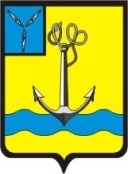 АДМИНИСТРАЦИЯТАРЛЫКОВСКОГО МУНИЦИПАЛЬНОГО ОБРАЗОВАНИЯРОВЕНСКОГО МУНИЦИПАЛЬНОГО РАЙОНАСАРАТОВСКОЙ ОБЛАСТИПОСТАНОВЛЕНИЕот 26.06. 2017				№ 24		                    с. ТарлыковкаО внесении изменений в постановление  №35 от 18.08.2015  «Об утверждении административного регламента по исполнению муниципальной функции «Осуществление муниципального контроля за соблюдением законодательства в области торговой деятельности на территории Тарлыковского муниципального образования»В соответствии с Федеральным законом от 06 октября 2003 года 
№ 131-ФЗ «Об общих принципах организации местного самоуправления в Российской Федерации, Федеральным законом от 28 декабря 2009 года 
№ 381-ФЗ «Об основах государственного регулирования торговой деятельности в Российской Федерации», Федеральным законом от 
30 декабря 2006 года № 271-ФЗ «О розничных рынках и о внесении изменений в Трудовой кодекс Российской Федерации», Федеральным законом от 26 декабря 2008 года № 294-ФЗ «О защите прав юридических лиц и индивидуальных предпринимателей при осуществлении государственного контроля (надзора) и муниципального контроля», постановлением Правительства Российской Федерации от 16 мая 2011 года № 373 «О разработке и утверждении административных регламентов исполнения государственных функций и административных регламентов предоставления государственных услуг», постановлением Правительства Российской Федерации от 30 июня 2010 года № 489 «Об утверждении Правил подготовки органами государственного контроля (надзора) и органами муниципального контроля ежегодных планов проведения плановых проверок юридических лиц и индивидуальных предпринимателей», постановлением Правительства Саратовской области от 26 августа 2011 года № 458-П «О порядке разработки и утверждения административных регламентов исполнения государственных функций и административных регламентов предоставления государственных услуг», постановлением администрации Приволжского муниципального образования № 67 от 22.12.2010г. «Об утверждении Порядка разработки и утверждения административных регламентов исполнения муниципальных функций» и Уставом Тарлыковского муниципального образования Ровенского муниципального района Саратовской области, руководствуясь Протестом Прокуратуры Ровенского района от 23.06.2017 № 19-344-2017, администрация Тарлыковского  МО Ровенского МР Саратовской области П О С Т А Н О В Л Я Е Т:1. Изложить прилагаемый административный регламент по исполнению администрацией Тарлыковского муниципального образования Ровенского муниципального района Саратовской области муниципальной функции «Об утверждении административного регламента осуществления муниципального контроля в сфере торговли  на территории Тарлыковского муниципального образования» в новой редакции. 2. Постановление вступает в силу со дня его обнародования 3.Настоящее постановление подлежит обнародованию в соответствии с решением Совета Тарлыковского МО от 24.10.2005 года № 7 4. Контроль за исполнением настоящего постановления возложить на главу администрации Тарлыковского муниципального образования.Глава Тарлыковского                                                            В.И.Петличенкомуниципального образованияПриложение кпостановлению администрацииТарлыковского муниципального образованияот 26.06.2017 № 24АДМИНИСТРАТИВНЫЙ РЕГЛАМЕНТ по исполнению администрацией Тарлыковского муниципального образования Ровенского муниципального района Саратовской области  муниципальной функции «Осуществление муниципального контроля за соблюдением законодательства 
в области торговой деятельности на территории Тарлыковского муниципального образования» 1. Общие положения 1.1. Настоящий административный регламент по исполнению администрацией Тарлыковского  муниципального образования Ровенского муниципального района Саратовской области муниципальной функции  «Осуществление муниципального контроля за соблюдением  законодательства в области торговой деятельности на территории Тарлыковского муниципального образования»  (далее – Регламент) разработан в целях повышения результативности осуществления муниципальной функции и определяет сроки, требования, условия исполнения и последовательность действий (административных процедур) при осуществлении полномочий по исполнению муниципальной функции.1.2. Наименование муниципальной функции – осуществление муниципального контроля за соблюдением законодательства в области торговой деятельности на территории  Тарлыковского  муниципального образования (далее – муниципальная функция). 1.3. Наименование органа местного самоуправления исполняющего муниципальную функцию – администрация Тарлыковского  муниципального образования Ровенского муниципального района Саратовской области (далее – администрация). 1.4. Ответственными исполнителями муниципальной функции являются  лица, уполномоченные на осуществление муниципального контроля в установленной сфере деятельности (далее – уполномоченные лица):глава администрации, или лицо, исполняющее его обязанности;специалисты 1-й и 2–й категории администрации (далее – специалисты, ответственные за проведение проверки). 1.5. При исполнении муниципальной функции необходимо участие следующих органов и организаций:органов прокуратуры для согласования проведения проверок;органов внутренних дел и Территориального отдела  Управления Роспотребнадзора  по Саратовской области для оказания содействия при проведении проверок;экспертных организаций (экспертов) для оценки соответствия осуществляемых юридическими лицами, индивидуальными предпринимателями деятельности или действий (бездействия), производимых и реализуемых ими товаров (выполняемых работ, предоставляемых услуг) обязательным требованиям и анализа соблюдения указанных требований.1.6. Перечень нормативных правовых актов, регулирующих исполнение муниципальной функции:Конституция Российской Федерации;Федеральный закон от 06.10.2003 № 131-ФЗ «Об общих принципах организации местного самоуправления в Российской Федерации»;Федеральный закон  от 28.12.2009  № 381-ФЗ «Об основах государственного регулирования торговой деятельности в Российской Федерации»;Федеральный закон от 27.07.2010 № 210-ФЗ «Об организации предоставления государственных и муниципальных услуг»; Федеральный закон от 26.12.2008 № 294-ФЗ «О защите прав юридических лиц и индивидуальных предпринимателей при осуществлении государственного контроля (надзора) и муниципального контроля»; Федеральный закон от 30.12.2006  № 271-ФЗ «О розничных рынках и о внесении изменений в Трудовой кодекс Российской Федерации»,Федеральный закон от 20.05.2006 № 59-ФЗ «О порядке рассмотрения обращений граждан Российской Федерации»;постановление Правительства Российской Федерации от 16.05.2011 № 373 «О разработке и утверждении административных регламентов исполнения государственных функций и административных регламентов предоставления государственных услуг»;приказ Министерства экономического развития Российской Федерации от 30.04.2009  № 141 «О реализации положений Федерального закона «О защите прав юридических лиц и индивидуальных предпринимателей при осуществлении государственного контроля (надзора) и муниципального контроля»;постановление Правительства Саратовской области от 26.08.2011 
№ 458-П «О порядке разработки и утверждения административных регламентов исполнения государственных функций и административных регламентов предоставления государственных услуг»;Устав  Тарлыковского муниципального образования Ровенского муниципального района Саратовской области; постановление администрации Тарлыковского муниципального образования Ровенского муниципального района № 61 от 2912.2010 «Об утверждении Порядка разработки и утверждения административных регламентов исполнения муниципальных функций»; настоящий Регламент.1.7. Предметом муниципального контроля является соблюдение юридическими лицами, их руководителями и иными должностными лицами, индивидуальными предпринимателями, их уполномоченными представителями (далее - субъект проверки) в процессе осуществления деятельности требований, установленных муниципальными правовыми актами в области торговой деятельности.1.8. Описание субъектов муниципального контроля.Субъектами муниципального контроля являются юридические лица и индивидуальные предприниматели, осуществляющие торговую деятельность на территории  Тарлыковского  муниципального образования Ровенского муниципального района Саратовской области.От имени заявителя могут выступать физические и юридические лица, имеющие право в соответствии с законодательством Российской Федерации либо в силу наделения их заявителями в порядке, установленном законодательством Российской Федерации, полномочиями выступать от их имени.1.9. Права и обязанности уполномоченных лиц при осуществлении муниципального контроля. 1.9.1. При осуществлении муниципального контроля уполномоченные лица имеют право:беспрепятственно по предъявлении служебного удостоверения и/или копии распоряжения администрации о назначении проверки входить в здания и другие служебные помещения субъекта проверки;пользоваться собственными необходимыми для проведения проверки техническими средствами, в том числе компьютерами, дискетами и иными электронными носителями информации, калькуляторами, копировальными аппаратами, сканерами, телефонами (в том числе сотовой связи) (далее - организационно-технические средства), вносить в помещения субъекта проверки (его филиала) и выносить из них организационно-технические средства, принадлежащие администрации;запрашивать и получать от руководителя и работников субъекта проверки все необходимые для достижения целей проверки документы (информацию) за проверяемый период, а также требовать письменные или устные пояснения от руководителя и работников субъекта проверки по вопросам, возникающим в ходе проведения проверки;осуществлять копирование документов и выносить подготовленные копии за пределы места нахождения и (или) ведения деятельности субъекта проверки для приобщения к материалам проверки;запрашивать и получать на основании мотивированных письменных запросов от субъектов проверки информацию и документы, необходимые в ходе проведения проверки; выдавать субъектам проверки предписания об устранении выявленных нарушений требований, установленных муниципальными правовыми актами;обращаться в правоохранительные, контрольные и надзорные органы за оказанием содействия в предотвращении и (или) пресечении действий, препятствующих осуществлению муниципального контроля, а также в установлении лиц, виновных в нарушении требований, установленных муниципальными правовыми актами;направлять в уполномоченные органы материалы, связанные с нарушениями требований, установленных муниципальными правовыми актами, для решения вопросов о принятии административных мер,  возбуждении уголовных дел по признакам преступлений;обжаловать действия (бездействие) лиц, повлекшие за собой нарушение прав, а также препятствующие исполнению ими должностных обязанностей.1.9.2. Уполномоченные лица обязаны:перед проверкой разъяснить особенности организации и проведения в 2016-2018г.г. плановых проверок при осуществлении государственного контроля (надзора) и муниципального контроля в отношении субъектов малого предпринимательства в соответствии со ст.26.1 Федерального закона от 13.07.2015 № 246-ФЗ «О внесении изменений в Федеральный закон «О защите прав юридических лиц и индивидуальных предпринимателей при осуществлении государственного контроля (надзора) и муниципального контроля»;своевременно и в полной мере исполнять предоставленные в соответствии с законодательством Российской Федерации полномочия по предупреждению, выявлению и пресечению нарушений требований, установленных муниципальными правовыми актами;оперативно рассматривать поступившие обращения органов государственной власти, физических, юридических лиц и индивидуальных предпринимателей, содержащие сведения о нарушениях требований, установленных муниципальными правовыми актами, и принимать меры в пределах имеющихся полномочий;соблюдать законодательство Российской Федерации, права и законные интересы субъектов проверки при осуществлении мероприятий по муниципальному контролю;соблюдать сроки уведомления субъектов проверки о проведении проверки, сроки проведения проверок;проводить проверку на основании распоряжения о ее проведении в соответствии с ее назначением;проводить проверку только во время исполнения служебных обязанностей и при предъявлении служебных удостоверений, копии распоряжения о проведении проверки, а также  копии документа о согласовании проведения внеплановой проверки, в случае, если такое согласование является обязательным;не препятствовать руководителю, иному должностному лицу или уполномоченному представителю субъекта проверки присутствовать при проведении проверки, давать разъяснения по вопросам, относящимся к предмету проверки, и предоставлять таким лицам информацию и документы, относящиеся к предмету проверки;составлять по результатам проверок акты проверок с обязательным ознакомлением с ними руководителя, иного должностного лица или уполномоченного представителя субъекта проверки; не требовать от субъектов проверки документы и иные сведения, представление которых не предусмотрено законодательством Российской Федерации;перед началом проведения выездной проверки по просьбе руководителя, иного должностного лица или уполномоченного представителя субъекта проверки ознакомить их с положениями настоящего Регламента, в соответствии с которым проводится проверка;доказывать обоснованность своих действий и решений при их обжаловании субъектом проверки;осуществлять мониторинг исполнения предписаний по вопросам соблюдения требований, установленных муниципальными правовыми актами, и устранения нарушений в области торговой деятельности, выявленных уполномоченными лицами, осуществляющими муниципальный контроль;осуществлять запись о проведенной проверке в журнале учета проверок субъекта проверки (при его наличии).1.10. Права и обязанности лиц, в отношении которых осуществляется муниципальный контроль.1.10.1. В ходе исполнения муниципальной функции субъекты проверки имеют право:непосредственно присутствовать при проведении проверки, давать объяснения по вопросам, относящимся к предмету проверки;получать от администрации и уполномоченных лиц информацию, которая относится к предмету проверки и предоставление которой предусмотрено законодательством Российской Федерации;знакомиться с результатами проверки и указывать в акте проверки о своем ознакомлении с результатами проверки, согласии или несогласии с ними, а также с отдельными действиями уполномоченных лиц администрации;обжаловать действия (бездействие) уполномоченных лиц администрации, повлекшие за собой нарушение прав субъекта проверки при проведении проверки, в административном и (или) судебном порядке в соответствии с законодательством Российской Федерации;на возмещение вреда, причиненного при осуществлении муниципального контроля вследствие действий (бездействия) уполномоченных лиц администрации, признанных в установленном законодательством Российской Федерации порядке, неправомерными.1.10.2. При проведении проверок субъект проверки обязан:обеспечить присутствие руководителя или уполномоченных представителей, ответственных за организацию и проведение мероприятий по выполнению требований, установленных муниципальными правовыми актами;не препятствовать и не уклоняться от проведения проверок органа муниципального контроля; исполнять в указанный срок предписания администрации об устранении выявленных нарушений требований.1.11. Результат исполнения муниципальной функции.1.11.1. Результатом исполнения муниципальной функции, предусмотренной настоящим Регламентом, является акт проверки, составляемый по форме, приведенной в приложении № 2 к Регламенту.При обнаружении в ходе исполнения муниципальной функции, предусмотренной настоящим Регламентом, нарушений, результатом исполнения муниципальной функции также является:выдача лицу, в отношении которого осуществлялась проверка, обязательного для выполнения предписания об устранении нарушений, выявленных при осуществлении муниципального контроля в области торговой деятельности (далее - предписание) с указанием сроков их устранения, и (или) о проведении мероприятий по предотвращению причинения вреда жизни, здоровью людей, вреда животным, растениям, окружающей среде, безопасности государства, имуществу физических и юридических лиц, государственному или муниципальному имуществу, предупреждению возникновения чрезвычайных ситуаций природного и техногенного характера, а также других мероприятий, предусмотренных федеральными законами. Форма предписания установлена в приложении № 3 к настоящему Регламенту;принятие мер по контролю за устранением выявленных нарушений, их предупреждению, предотвращению возможного причинения вреда жизни, здоровью граждан, вреда животным, растениям, окружающей среде, обеспечению безопасности государства, предупреждению возникновения чрезвычайных ситуаций природного и техногенного характера, а также мер по привлечению лиц, допустивших выявленные нарушения, к ответственности (в том числе составление протокола об административном правонарушении с последующим направлением указанного протокола в уполномоченный орган государственной власти для рассмотрения и решения вопроса о назначении лицу, допустившему выявленное нарушение, административного наказания);незамедлительное принятие мер по недопущению причинения вреда или прекращению его причинения и доведение до сведения граждан, а также других юридических лиц, индивидуальных предпринимателей любым доступным способом информации о наличии угрозы причинения вреда и способах его предотвращения в случае, если при проведении проверки установлено, что деятельность лиц представляет непосредственную угрозу причинения вреда жизни, здоровью граждан, вреда животным, растениям, окружающей среде, безопасности государства, возникновения чрезвычайных ситуаций природного и техногенного характера;направление информации о выявленных нарушениях в уполномоченные органы государственной власти для рассмотрения и принятия мер в целях устранения нарушений в пределах компетенции указанных органов.1.12. В случае если основанием для исполнения муниципальной функции является поступление в администрацию обращений и заявлений граждан, юридических лиц, индивидуальных предпринимателей, информации от органов государственной власти, органов местного самоуправления, из средств массовой информации (далее по тексту – заявитель) по результатам исполнения муниципальной функции заявителю направляется ответ в порядке, установленном Федеральным законом от 2 мая 2006 года № 59-ФЗ «О порядке рассмотрения обращений граждан Российской Федерации».2. Требования к порядку исполнения муниципальной функции2.1._Порядок информирования об исполнении муниципальной функции:2.1.1._Местонахождение администрации Тарлыковского  муниципального образования Ровенского муниципального района Саратовской области: 413286, Саратовская область, Ровенский район, село Тарлыковка, ул. Рабочая 45 контактный телефон (телефон для справок) -845-96/4-27-92  http://tarl.rovnoe.sarmo.ru/.   2.2. Информация о порядке исполнения муниципальной функции представляется:посредством ее размещения на официальном сайте администрации предоставляется по электронной почте, по телефону и (или) непосредственно должностным лицом, ответственным за исполнение муниципальной функции.на информационных стендах в месте предоставления муниципальной услуги. 2.3. Основными требованиями к информированию являются:достоверность предоставляемой информации;четкость в изложении информации;полнота информирования;удобство и доступность получения информации. 2.4. Информирование осуществляется в устной или письменной форме следующим образом:индивидуальное информирование;публичное информирование. 2.5. Индивидуальное устное информирование осуществляется при обращении за информацией лично или по телефону. 2.6. Если для подготовки ответа требуется продолжительное время, специалист, осуществляющее индивидуальное устное информирование, может предложить обратиться за необходимой информацией в письменном виде. Индивидуальное письменное информирование осуществляется путем направления ответов почтовым отправлением. 2.7. Публичное письменное информирование осуществляется путем публикации информационных материалов на  официальном сайте администрации  в сети Интернет.2.8. Сведения о размере платы за исполнение муниципальной функции.2.8.1. Проведение проверок осуществляется силами и средствами администрации. Плата с юридических лиц, индивидуальных предпринимателей за проведение мероприятий по контролю не взимается.2.8.2. Использование в процессе проведения проверок администрации материально-технических ресурсов, имущества, финансовых и иных средств субъектов проверки не допускается, за исключением случаев предоставления отдельного изолированного помещения, обеспечивающего сохранность документов, и необходимых организационно-технических средств и  связи (при наличии возможности) при проведении проверки.2.9. Срок исполнения муниципальной функции.2.9.1. Срок исполнения функции не может превышать тридцати календарных дней со дня регистрации обращения.2.9.2. Сроки проведения каждой документарной, выездной проверок (как плановой, так и внеплановой) не должны превышать двадцать рабочих дней.2.9.3. В отношении одного субъекта малого предпринимательства общий срок проведения плановой выездной проверки не может превышать пятьдесят часов для малого предприятия и пятнадцать часов для микропредприятия в год.2.9.4. В исключительных случаях, связанных с необходимостью проведения сложных и (или) длительных исследований, испытаний, специальных экспертиз и расследований на основании мотивированных предложений уполномоченных лиц администрации, проводящих выездную плановую проверку, срок проведения выездной плановой проверки может быть продлен главой администрации, но не более чем на двадцать рабочих дней в отношении малых предприятий, микропредприятий - не более чем на пятнадцать часов.2.9.5. Срок проведения проверок в отношении юридического лица, которое осуществляет свою деятельность на территории Тарлыковского муниципального образования Ровенского муниципального района Саратовской области в нескольких филиалах, устанавливается отдельно по каждому филиалу, представительству юридического лица. 2.9.6. Плановые проверки юридических лиц и индивидуальных предпринимателей проводятся не чаще одного раза в три года.2.10. Перечень оснований для приостановления исполнения/ не исполнения муниципальной функции.2.10.1. Основаниями, при наличии которых исполнение муниципальной функции приостанавливается, являются соответствующее определение или решение суда, представление прокурора. 2.11. Муниципальная функция не исполняется в случае: 2.11.1. Установления факта проведения проверки соблюдения одних и тех же обязательных требований законодательства, в отношении одного юридического лица или одного индивидуального предпринимателя другими органами государственного контроля (надзора).2.11.2. Поступления в администрацию обращений и заявлений, не позволяющих установить лицо, их направившее, а также обращений и заявлений, не содержащих сведения о фактах: возникновения угрозы причинения вреда жизни, здоровью граждан, вреда животным, окружающей среде, безопасности государства, а также угрозы чрезвычайных ситуации природного и техногенного характера;причинение вреда жизни, здоровью граждан, вреда животным, окружающей среде безопасности государства, а также угрозы чрезвычайных ситуаций природного и техногенного характера;нарушения прав потребителей (в случае обращения граждан, права которых нарушены).2.11.3. Решения органов прокуратуры об отказе в согласовании проведения внеплановой выездной проверки юридических лиц, индивидуальных предпринимателей, относящихся в соответствии с законодательством Российской Федерации к субъектам малого или среднего предпринимательства.3. Состав, последовательность и сроки выполнения административных процедур (действий), требования к порядку их выполнения, в том числе особенности выполнения административных процедур (действий) в электронной форме3.1. Последовательность действий (процедур) при исполнении муниципальной функции.3.1.1. Последовательность проведения проверки  включает в себя следующие административные процедуры: составление ежегодного плана проведения плановых проверок;приём и регистрация обращений и заявлений;подготовка решения о проведении проверки;проведение документарной проверки;проведение выездной проверки;оформление результатов проверки.3.1.2. Схематичная последовательность действий при исполнении муниципальной функции отражена в блок-схеме согласно приложению № 1 к Регламенту. 3.2. Состав административной процедуры:.3.2.1. Основанием для составления ежегодного плана проведения плановых проверок (далее - план проверок), является наступление плановой даты - 1 сентября года, предшествующего году проведения плановых проверок.Плановые проверки проводятся не чаще чем один раз в три года, на основании разрабатываемых администрацией в соответствии с их полномочиями ежегодных планов.Плановая проверка проводится в форме документарной проверки и (или) выездной проверки.3.2.2. Специалист, ответственный за составление плана проверок составляет сопроводительное письмо в органы прокуратуры и проект плана проверок юридических лиц и индивидуальных предпринимателей по типовой форме, в который могут быть включены юридические лица, индивидуальные предприниматели, в отношении которых установлен факт истечения трех лет со дня:государственной регистрации юридического лица, индивидуального предпринимателя;окончания проведения последней плановой проверки юридического лица, индивидуального предпринимателя;начала осуществления юридическим лицом, индивидуальным предпринимателем предпринимательской деятельности в соответствии с представленным в уполномоченный Правительством Российской Федерации в соответствующей сфере федеральный орган исполнительной власти уведомлением о начале осуществления отдельных видов предпринимательской деятельности в случае выполнения работ или предоставления услуг, требующих представления указанного уведомления.3.2.3. Проект ежегодного плана проведения проверок и сопроводительное письмо в органы прокуратуры подписывается  главой администрации. 3.2.4. Сопроводительное письмо, подписанное главой администрации, с проектом плана проведения плановых проверок в срок до 1 сентября года, предшествующего году проведения плановых проверок, направляется для согласования в органы прокуратуры.3.2.5. Органы прокуратуры рассматривают проекты ежегодных планов проведения плановых проверок и в срок до 1 октября года вносят предложения главе администрации. 3.2.6. Администрация рассматривает предложения органов прокуратуры и по итогам их рассмотрения в срок до 1 ноября года, предшествующего году проведения плановых проверок, направляет в органы прокуратуры утвержденный ежегодный план проведения плановых проверок. 3.2.7. Утвержденный ежегодный план проведения плановых проверок доводится до сведения заинтересованных лиц посредством его размещения на официальном сайте администрации в сети Интернет. 3.2.8. Исполнение муниципальной функции, предусмотренной настоящим Регламентом, осуществляется ответственными исполнителями муниципальной функции, уполномоченными на осуществление муниципального контроля.3.2.9. Результатом осуществления административной процедуры является размещенный на официальном сайте администрации в сети Интернет план проверок.3.2.10. Максимальный срок осуществления указанной административной процедуры – шестьдесят рабочих дней.3.3. Прием и регистрация обращений и заявлений.3.3.1. Основанием для начала процедуры приема и регистрации обращений и заявлений, является поступление:1) требования прокурора о проведении внеплановой проверки в рамках надзора за исполнением законов по поступившим в органы прокуратуры материалам и обращениям;2) обращений и заявлений граждан, юридических лиц, индивидуальных предпринимателей, информации от органов государственной власти, органов местного самоуправления, из СМИ о следующих фактах:а) возникновение угрозы причинения вреда жизни, здоровью граждан, вреда животным, растениям, окружающей среде, объектам культурного наследия (памятникам истории и культуры) народов Российской Федерации, безопасности государства, а также угрозы чрезвычайных ситуаций природного и техногенного характера;б) причинение вреда жизни, здоровью граждан, вреда животным, растениям, окружающей среде, объектам культурного наследия  народов Российской Федерации, безопасности государства, а также возникновение чрезвычайных ситуаций природного и техногенного характера;3) нарушение прав потребителей (в случае обращения граждан, права которых нарушены). 3.3.2. При получении заявлений и обращений по почте, посредством телефонной связи, через информационную телекоммуникационную сеть Интернет, специалист, ответственный за регистрацию, регистрирует заявления или обращения и представленные документы в соответствии с установленными правилами делопроизводства. 3.3.3. Глава администрации рассматривает требование прокурора, обращения и заявления и назначает специалиста, ответственного за подготовку решения о проведении проверки, и передает ему требование прокурора, обращения и заявления с соответствующим поручением. 3.3.4. Результатом исполнения административной процедуры является поручение главы администрации о подготовке решения о проведении проверки.3.3.5. Максимальный срок исполнения указанной административной процедуры - два рабочих дня.3.4. Подготовка решения о проведении проверки.3.4.1. Основаниями для подготовки решения о проведении проверки, являются:1) утвержденный на соответствующий год план проверок;2) истечение срока исполнения юридическим лицом, индивидуальным предпринимателем ранее выданного предписания об устранении выявленного нарушения обязательных требований и (или) требований, установленных муниципальными правовыми актами;3) поступление специалисту, ответственному за подготовку решения о проведении проверки, от главы администрации требования прокурора, заявления или обращения с поручением о подготовке решения о проведении проверки;4) в отношении принятия решения о выездной проверке - поступление специалисту уполномоченного органа, ответственному за подготовку решения, акта документарной проверки, содержащего сведения о недостаточности информации для произведения оценки соответствия обязательным требованиям от специалиста, ответственного за проведение проверки.3.4.2. Специалист, ответственный за подготовку решения о проведении проверки, в случае подготовки решения о проведении внеплановой проверки, по результатам рассмотрения изложенных в заявлении или обращении фактов устанавливает:необходимость принятия неотложных мер при проведении проверки;возможность оценить исполнение ранее выданного предписания об устранении выявленных нарушений законодательства без проведения выездной проверки.3.4.3. Специалист, ответственный за подготовку решения о проведении проверки, готовит проект решения о проведении выездной проверки (приложение № 4 к Регламенту):1) при наличии акта проверки, содержащего сведения о недостаточности информации для произведения оценки соответствия обязательным требованиям;2) при обнаружении нарушений требований, установленных муниципальными правовыми актами, в момент совершения таких нарушений в связи с необходимостью принятия неотложных мер;3) при указании в плане проверок выездной проверки;4) при установлении невозможности оценить исполнение субъектом проверки ранее выданного предписания об устранении выявленных нарушений законодательства без проведения выездной проверки.3.4.4. Во всех остальных случаях специалист, ответственный за подготовку решения о проведении проверки, готовит проект решения о проведении документарной проверки в форме распоряжения, приведенной в приложении № 4 к Регламенту.3.4.5. Основанием для проведения внеплановой проверки является:1) истечение срока исполнения юридическим лицом, индивидуальным предпринимателем ранее выданного предписания об устранении выявленного нарушения обязательных требований и (или) требований, установленных муниципальными правовыми актами;1.1) поступление в орган муниципального контроля заявления от юридического лица или индивидуального предпринимателя о предоставлении правового статуса, специального разрешения (лицензии) на право осуществления отдельных видов деятельности или разрешения (согласования) на осуществление иных юридически значимых действий, если проведение соответствующей внеплановой проверки юридического лица, индивидуального предпринимателя предусмотрено правилами предоставления правового статуса, специального разрешения (лицензии), выдачи разрешения (согласования),2) мотивированное представление должностного лица органа муниципального контроля по результатам анализа результатов мероприятий по контролю без взаимодействия с юридическими лицами, индивидуальными предпринимателями, рассмотрения или предварительной проверки поступивших в органы государственного контроля (надзора), органы муниципального контроля обращений и заявлений граждан, в том числе индивидуальных предпринимателей, юридических лиц, информации от органов государственной власти, органов местного самоуправления, из средств массовой информации о следующих фактах,а) возникновение угрозы причинения вреда жизни, здоровью граждан, вреда животным, растениям, окружающей среде, объектам культурного наследия (памятникам истории и культуры) народов Российской Федерации, музейным предметам и музейным коллекциям, включенным в состав Музейного фонда Российской Федерации, особо ценным, в том числе уникальным, документам Архивного фонда Российской Федерации, документам, имеющим особое историческое, научное, культурное значение, входящим в состав национального библиотечного фонда, безопасности государства, а также угрозы чрезвычайных ситуаций природного и техногенного характера;б) причинение вреда жизни, здоровью граждан, вреда животным, растениям, окружающей среде, объектам культурного наследия (памятникам истории и культуры) народов Российской Федерации, музейным предметам и музейным коллекциям, включенным в состав Музейного фонда Российской Федерации, особо ценным, в том числе уникальным, документам Архивного фонда Российской Федерации, документам, имеющим особое историческое, научное, культурное значение, входящим в состав национального библиотечного фонда, безопасности государства, а также возникновение чрезвычайных ситуаций природного и техногенного характера;в) нарушение прав потребителей (в случае обращения в орган, осуществляющий федеральный государственный надзор в области защиты прав потребителей, граждан, права которых нарушены, при условии, что заявитель обращался за защитой (восстановлением) своих нарушенных прав к юридическому лицу, индивидуальному предпринимателю и такое обращение не было рассмотрено либо требования заявителя не были удовлетворены).3.4.5.1 Обращения и заявления, не позволяющие установить лицо, обратившееся в орган муниципального контроля, а также обращения и заявления, не содержащие сведений о фактах, указанных в пункте 2 части 3.4.5  настоящей статьи, не могут служить основанием для проведения внеплановой проверки. В случае, если изложенная в обращении или заявлении информация может в соответствии с пунктом 2 части 3.4.5  настоящей статьи являться основанием для проведения внеплановой проверки, должностное лицо органа муниципального контроля при наличии у него обоснованных сомнений в авторстве обращения или заявления обязано принять разумные меры к установлению обратившегося лица. Обращения и заявления, направленные заявителем в форме электронных документов, могут служить основанием для проведения внеплановой проверки только при условии, что они были направлены заявителем с использованием средств информационно-коммуникационных технологий, предусматривающих обязательную авторизацию заявителя в единой системе идентификации и аутентификации.3.4.5.2 При отсутствии достоверной информации о лице, допустившем нарушение обязательных требований, достаточных данных о нарушении обязательных требований либо о фактах, указанных в части 2 настоящей статьи, уполномоченными должностными лицами органа муниципального контроля может быть проведена предварительная проверка поступившей информации. В ходе проведения предварительной проверки принимаются меры по запросу дополнительных сведений и материалов (в том числе в устном порядке) у лиц, направивших заявления и обращения, представивших информацию, проводится рассмотрение документов юридического лица, индивидуального предпринимателя, имеющихся в распоряжении органа муниципального контроля, при необходимости проводятся мероприятия по контролю, осуществляемые без взаимодействия с юридическими лицами, индивидуальными предпринимателями и без возложения на указанных лиц обязанности по представлению информации и исполнению требований органов органов муниципального контроля. В рамках предварительной проверки у юридического лица, индивидуального предпринимателя могут быть запрошены пояснения в отношении полученной информации, но представление таких пояснений и иных документов не является обязательным.3.4.5.3 По решению руководителя, заместителя руководителя органа муниципального контроля предварительная проверка, внеплановая проверка прекращаются, если после начала соответствующей проверки выявлена анонимность обращения или заявления, явившихся поводом для ее организации, либо установлены заведомо недостоверные сведения, содержащиеся в обращении или заявлении.3.4.5.4 Орган муниципального контроля вправе обратиться в суд с иском о взыскании с гражданина, в том числе с юридического лица, индивидуального предпринимателя, расходов, понесенных органом муниципального контроля в связи с рассмотрением поступивших заявлений, обращений указанных лиц, если в заявлениях, обращениях были указаны заведомо ложные сведения.3.4.5.5 Внеплановая проверка проводится в форме документарной проверки и (или) выездной проверки в порядке, установленном соответственно статьями 11 и 12  Федерального закона № 294-ФЗ от 26.12.2008.3.4.5.6 Внеплановая выездная проверка юридических лиц, индивидуальных предпринимателей может быть проведена по основаниям, указанным в подпунктах "а" и "б" пункта 2, 3.4.5  настоящей статьи, органами муниципального контроля после согласования с органом прокуратуры по месту осуществления деятельности таких юридических лиц, индивидуальных предпринимателей.3.4.5.7 Типовая форма заявления о согласовании органом муниципального контроля с органом прокуратуры проведения внеплановой выездной проверки юридического лица, индивидуального предпринимателя устанавливается уполномоченным Правительством Российской Федерации федеральным органом исполнительной власти.3.4.5.8 В день подписания распоряжения или приказа руководителя, заместителя руководителя органа муниципального контроля о проведении внеплановой выездной проверки юридического лица, индивидуального предпринимателя в целях согласования ее проведения орган муниципального контроля представляют либо направляют заказным почтовым отправлением с уведомлением о вручении или в форме электронного документа, подписанного усиленной квалифицированной электронной подписью, в орган прокуратуры по месту осуществления деятельности юридического лица, индивидуального предпринимателя заявление о согласовании проведения внеплановой выездной проверки. К этому заявлению прилагаются копия распоряжения или приказа руководителя, заместителя руководителя органа муниципального контроля о проведении внеплановой выездной проверки и документы, которые содержат сведения, послужившие основанием ее проведения.3.4.5.9 Основаниями для отказа в согласовании проведения внеплановой выездной проверки являются:1) отсутствие документов, прилагаемых к заявлению о согласовании проведения внеплановой выездной проверки юридического лица, индивидуального предпринимателя;2) отсутствие оснований для проведения внеплановой выездной проверки в соответствии с требованиями части 2 настоящей статьи;3) несоблюдение требований, установленных Федеральным законом № 294-ФЗ от 26.12.2008г., к оформлению решения органа муниципального контроля о проведении внеплановой выездной проверки;4) осуществление проведения внеплановой выездной проверки, противоречащей федеральным законам, нормативным правовым актам Президента Российской Федерации, нормативным правовым актам Правительства Российской Федерации;5) несоответствие предмета внеплановой выездной проверки полномочиям органа муниципального контроля;6) проверка соблюдения одних и тех же обязательных требований и требований, установленных муниципальными правовыми актами, в отношении одного юридического лица или одного индивидуального предпринимателя несколькими органами муниципального контроля.3.4.5.10 Если основанием для проведения внеплановой выездной проверки является причинение вреда жизни, здоровью граждан, вреда животным, растениям, окружающей среде, объектам культурного наследия (памятникам истории и культуры) народов Российской Федерации, музейным предметам и музейным коллекциям, включенным в состав Музейного фонда Российской Федерации, особо ценным, в том числе уникальным, документам Архивного фонда Российской Федерации, документам, имеющим особое историческое, научное, культурное значение, входящим в состав национального библиотечного фонда, безопасности государства, а также возникновение чрезвычайных ситуаций природного и техногенного характера, обнаружение нарушений обязательных требований и требований, установленных муниципальными правовыми актами, в момент совершения таких нарушений в связи с необходимостью принятия неотложных мер органы муниципального контроля вправе приступить к проведению внеплановой выездной проверки незамедлительно с извещением органов прокуратуры о проведении мероприятий по контролю. 3.4.5.11 В случае выявления нарушений членами саморегулируемой организации обязательных требований и требований, установленных муниципальными правовыми актами, должностные лица органа муниципального контроля при проведении внеплановой выездной проверки таких членов саморегулируемой организации обязаны сообщить в саморегулируемую организацию о выявленных нарушениях в течение пяти рабочих дней со дня окончания проведения внеплановой выездной проверки. В случае, если основанием для проведения внеплановой проверки является истечение срока исполнения юридическим лицом, индивидуальным предпринимателем предписания об устранении выявленного нарушения обязательных требований и (или) требований, установленных муниципальными правовыми актами, предметом такой проверки может являться только исполнение выданного органом муниципального контроля предписания.3.4.5.12 В случае необходимости проведения внеплановой выездной проверки на основании поступивших в администрацию обращений и заявлений граждан, юридических лиц, индивидуальных предпринимателей, информации от органов государственной власти, органов местного самоуправления, из средств массовой информации специалист, ответственный за подготовку решения о проведении проверки, дополнительно готовит проект заявления о согласовании проведения проверки с органом прокуратуры по типовой форме, утвержденной Приказом Министерства экономического развития Российской Федерации от 30 апреля 2009 года № 141 «О реализации положений Федерального закона «О защите прав юридических лиц и индивидуальных предпринимателей при осуществлении государственного контроля (надзора) и муниципального контроля».3.4.6. Специалист, ответственный за подготовку решения о проведении проверки, передает подготовленные проекты распоряжения о проведении проверки, заявление о согласовании с органами прокуратуры руководителю уполномоченного органа.3.4.7. Глава администрации проверяет обоснованность проекта распоряжения о проведении проверки, заявления о согласовании с органами прокуратуры, принимает решение о проведении проверки в форме распоряжения, заверяя его личной подписью.3.4.8. О внеплановой выездной проверке проверяемые юридические лица, индивидуальные предприниматели уведомляются доступным способом (посредством факсимильной, электронной или почтовой связи) не менее чем за двадцать четыре часа до начала ее проведения.3.4.9. Плановая проверка.1. Предметом документарной проверки являются сведения, содержащиеся в документах юридического лица, индивидуального предпринимателя, устанавливающих их организационно-правовую форму, права и обязанности, документы, используемые при осуществлении их деятельности и связанные с исполнением ими обязательных требований и требований, установленных муниципальными правовыми актами, исполнением предписаний и постановлений органов муниципального контроля.2. Организация документарной проверки (как плановой, так и внеплановой) осуществляется в порядке, установленном статьей 14 Федерального закона № 294-ФЗ от 26.12.2008г., и проводится по месту нахождения органа муниципального контроля.3. В процессе проведения документарной проверки должностными лицами органа муниципального контроля в первую очередь рассматриваются документы юридического лица, индивидуального предпринимателя, имеющиеся в распоряжении органа муниципального контроля, в том числе уведомления о начале осуществления отдельных видов предпринимательской деятельности, представленные в порядке, установленном статьей 8  Федерального закона № 294-ФЗ от 26.12.2008г, акты предыдущих проверок, материалы рассмотрения дел об административных правонарушениях и иные документы о результатах осуществленных в отношении этих юридического лица, индивидуального предпринимателя муниципального контроля.4. В случае, если достоверность сведений, содержащихся в документах, имеющихся в распоряжении органа муниципального контроля, вызывает обоснованные сомнения либо эти сведения не позволяют оценить исполнение юридическим лицом, индивидуальным предпринимателем обязательных требований или требований, установленных муниципальными правовыми актами, орган муниципального контроля направляют в адрес юридического лица, адрес индивидуального предпринимателя мотивированный запрос с требованием представить иные необходимые для рассмотрения в ходе проведения документарной проверки документы. К запросу прилагается заверенная печатью копия распоряжения или приказа руководителя, заместителя руководителя органа муниципального контроля о проведении проверки либо его заместителя о проведении документарной проверки.5. В течение десяти рабочих дней со дня получения мотивированного запроса юридическое лицо, индивидуальный предприниматель обязаны направить в орган муниципального контроля указанные в запросе документы.6. Указанные в запросе документы представляются в виде копий, заверенных печатью (при ее наличии) и соответственно подписью индивидуального предпринимателя, его уполномоченного представителя, руководителя, иного должностного лица юридического лица. Юридическое лицо, индивидуальный предприниматель вправе представить указанные в запросе документы в форме электронных документов, подписанных усиленной квалифицированной электронной подписью.7. Не допускается требовать нотариального удостоверения копий документов, представляемых в орган муниципального контроля, если иное не предусмотрено законодательством Российской Федерации.8. В случае, если в ходе документарной проверки выявлены ошибки и (или) противоречия в представленных юридическим лицом, индивидуальным предпринимателем документах либо несоответствие сведений, содержащихся в этих документах, сведениям, содержащимся в имеющихся у органа муниципального контроля документах и (или) полученным в ходе осуществления муниципального контроля, информация об этом направляется юридическому лицу, индивидуальному предпринимателю с требованием представить в течение десяти рабочих дней необходимые пояснения в письменной форме.9. Юридическое лицо, индивидуальный предприниматель, представляющие в орган муниципального контроля пояснения относительно выявленных ошибок и (или) противоречий в представленных документах либо относительно несоответствия указанных в части 8 настоящей статьи сведений, вправе представить дополнительно в орган муниципального контроля документы, подтверждающие достоверность ранее представленных документов.10. Должностное лицо, которое проводит документарную проверку, обязано рассмотреть представленные руководителем или иным должностным лицом юридического лица, индивидуальным предпринимателем, его уполномоченным представителем пояснения и документы, подтверждающие достоверность ранее представленных документов. В случае, если после рассмотрения представленных пояснений и документов либо при отсутствии пояснений орган муниципального контроля установят признаки нарушения обязательных требований или требований, установленных муниципальными правовыми актами, должностные лица органа муниципального контроля вправе провести выездную проверку. При проведении выездной проверки запрещается требовать от юридического лица, индивидуального предпринимателя представления документов и (или) информации, которые были представлены ими в ходе проведения документарной проверки.11. При проведении документарной проверки орган муниципального контроля не вправе требовать у юридического лица, индивидуального предпринимателя сведения и документы, не относящиеся к предмету документарной проверки, а также сведения и документы, которые могут быть получены этим органом от иных органов муниципального контроля.3.4.9.1 Выездная проверка 1. Предметом выездной проверки являются содержащиеся в документах юридического лица, индивидуального предпринимателя сведения, а также соответствие их работников, состояние используемых указанными лицами при осуществлении деятельности территорий, зданий, строений, сооружений, помещений, оборудования, подобных объектов, транспортных средств, производимые и реализуемые юридическим лицом, индивидуальным предпринимателем товары (выполняемая работа, предоставляемые услуги) и принимаемые ими меры по исполнению обязательных требований и требований, установленных муниципальными правовыми актами.2. Выездная проверка (как плановая, так и внеплановая) проводится по месту нахождения юридического лица, месту осуществления деятельности индивидуального предпринимателя и (или) по месту фактического осуществления их деятельности.3. Выездная проверка проводится в случае, если при документарной проверке не представляется возможным:1) удостовериться в полноте и достоверности сведений, содержащихся в уведомлении о начале осуществления отдельных видов предпринимательской деятельности и иных имеющихся в распоряжении органа муниципального контроля документах юридического лица, индивидуального предпринимателя;2) оценить соответствие деятельности юридического лица, индивидуального предпринимателя обязательным требованиям или требованиям, установленным муниципальными правовыми актами, без проведения соответствующего мероприятия по контролю.4. Выездная проверка начинается с предъявления служебного удостоверения должностными лицами органа муниципального контроля, обязательного ознакомления руководителя или иного должностного лица юридического лица, индивидуального предпринимателя, его уполномоченного представителя с распоряжением или приказом руководителя, заместителя руководителя органа муниципального контроля о назначении выездной проверки и с полномочиями проводящих выездную проверку лиц, а также с целями, задачами, основаниями проведения выездной проверки, видами и объемом мероприятий по контролю, составом экспертов, представителями экспертных организаций, привлекаемых к выездной проверке, со сроками и с условиями ее проведения.5. Руководитель, иное должностное лицо или уполномоченный представитель юридического лица, индивидуальный предприниматель, его уполномоченный представитель обязаны предоставить должностным лицам органа муниципального контроля, проводящим выездную проверку, возможность ознакомиться с документами, связанными с целями, задачами и предметом выездной проверки, в случае, если выездной проверке не предшествовало проведение документарной проверки, а также обеспечить доступ проводящих выездную проверку должностных лиц и участвующих в выездной проверке экспертов, представителей экспертных организаций на территорию, в используемые юридическим лицом, индивидуальным предпринимателем при осуществлении деятельности здания, строения, сооружения, помещения, к используемым юридическими лицами, индивидуальными предпринимателями оборудованию, подобным объектам, транспортным средствам и перевозимым ими грузам.6. Органы муниципального контроля привлекают к проведению выездной проверки юридического лица, индивидуального предпринимателя экспертов, экспертные организации, не состоящие в гражданско-правовых и трудовых отношениях с юридическим лицом, индивидуальным предпринимателем, в отношении которых проводится проверка, и не являющиеся аффинированными лицами проверяемых лиц.7. В случае, если проведение плановой или внеплановой выездной проверки оказалось невозможным в связи с отсутствием индивидуального предпринимателя, его уполномоченного представителя, руководителя или иного должностного лица юридического лица, либо в связи с фактическим неосуществлением деятельности юридическим лицом, индивидуальным предпринимателем, либо в связи с иными действиями (бездействием) индивидуального предпринимателя, его уполномоченного представителя, руководителя или иного должностного лица юридического лица, повлекшими невозможность проведения проверки, должностное лицо органа муниципального контроля составляет акт о невозможности проведения соответствующей проверки с указанием причин невозможности ее проведения. В этом случае орган муниципального контроля в течение трех месяцев со дня составления акта о невозможности проведения соответствующей проверки вправе принять решение о проведении в отношении таких юридического лица, индивидуального предпринимателя плановой или внеплановой выездной проверки без внесения плановой проверки в ежегодный план плановых проверок и без предварительного уведомления юридического лица, индивидуального предпринимателя.3.4.10. В случае выявления фактов, указанных в пункте 3.3.1. настоящего Регламента специалист, ответственный за проведение проверки:1) формирует пакет документов для направления в органы прокуратуры по месту осуществления деятельности субъекта проверки, в состав которого входит заявление о согласовании проведения внеплановой выездной проверки, копия распоряжения  администрации городского округа о проведении внеплановой выездной проверки и документы, которые содержат сведения, послужившие основанием ее проведения;2) передает сформированный пакет документов в органы прокуратуры по месту осуществления деятельности субъекта проверки заказным почтовым отправлением с уведомлением о вручении или в форме электронного документа, подписанного электронной цифровой подписью.3.4.11 Результатом исполнения административной процедуры является распоряжение о проведении проверки, заявление о согласовании с органами прокуратуры.3.4.12. Максимальный срок осуществления указанной административной процедуры - два рабочих дня.3.5. Проведение документарной проверки.3.5.1. Основанием для начала проведения документарной проверки распоряжение администрации о проведении документарной проверки.3.5.2. Документарная проверка проводится по месту нахождения администрации. В процессе проведения документарной проверки уполномоченным лицом, в первую очередь рассматриваются документы субъекта проверки, имеющиеся в распоряжении администрации. 3.5.3. В случае если рассмотренные сведения позволяют оценить исполнение субъектом проверки обязательных требований, специалист, ответственный за проведение проверки,  производит их оценку и готовит акт проверки в двух экземплярах непосредственно после завершения проверки по форме приведенной в приложении № 2 к Регламенту.3.5.4. Если достоверность сведений, содержащихся в документах, имеющихся в распоряжении администрации, вызывает обоснованные сомнения либо эти сведения не позволяют оценить исполнение субъектом проверки требований, установленных муниципальными правовыми актами, администрация: направляет в адрес субъекта проверки мотивированный запрос с требованием представить иные необходимые для рассмотрения в ходе проведения документарной проверки документы. К запросу прилагается заверенная печатью копия распоряжения администрации о проведении документарной проверки;подготовленный запрос передается  специалисту, ответственному за делопроизводство, для отправки заказным почтовым отправлением с уведомлением о вручении; специалист, ответственный за проведение проверки, уведомляет субъект проверки посредством телефонной или электронной связи о направлении запроса.3.5.5. Максимальный срок представления документов субъектом проверки составляет десять рабочих дней со дня получения мотивированного запроса.3.5.6. При поступлении ответа на запрос от субъекта проверки специалист, ответственный  за проведение проверки, устанавливает факт соответствия и достаточности представленных документов запросу.3.5.7. В случае если рассмотренные сведения позволяют оценить исполнение субъектом проверки обязательных требований, специалист производит их оценку и готовит акт проверки в двух экземплярах непосредственно после завершения проверки (приложение № 2 к Регламенту).3.5.8. Если в ходе документарной проверки выявлены ошибки и (или) противоречия в представленных субъектом проверки документах либо несоответствие сведений, содержащихся в этих документах, сведениям, содержащимся в имеющихся у администрации документах и (или) полученным в ходе муниципального контроля, информация об этом направляется субъекту проверки с требованием представить необходимые пояснения в письменной форме.3.5.9. Максимальный срок представления пояснения субъектом проверки составляет десять рабочих дней со дня получения мотивированного требования.3.5.10. При поступлении пояснений субъекта проверки в письменной форме специалист, ответственный за проведение проверки, устанавливает факт соответствия и достаточности представленных пояснений для оценки фактов. В случае если рассмотренные сведения позволяют оценить исполнение субъектом проверки обязательных требований, специалист производит их оценку и готовит акт проверки в двух экземплярах.3.5.11. В случае если рассмотренные сведения не позволяют оценить соблюдение субъектом проверки обязательных требований или в случае не поступления в течение десяти рабочих дней ответа на запрос или пояснений в письменной форме от субъекта проверки специалист, ответственный за проведение проверки,  готовит акт проверки непосредственно после завершения проверки, содержащий сведения о недостаточности информации для оценки фактов и готовит решение о проведении внеплановой выездной проверки.3.5.12. Результатом исполнения административной процедуры является акт проверки.3.5.13. Максимальный срок выполнения указанных административных действий и исполнения указанной административной процедуры составляет двадцать рабочих дней.3.6. Проведение выездной проверки.3.6.1. Основанием для начала проведения выездной проверки является  распоряжение администрации о проведении плановой выездной проверки, а в случае внеплановой выездной проверки, решения прокурора или его заместителя о согласовании проведения внеплановой выездной проверки, кроме случаев, если в распоряжении о проведении внеплановой выездной проверки устанавливается необходимость принятия неотложных мер в момент совершения нарушений в связи с предполагаемым причинением вреда жизни, здоровью граждан, вреда животным, растениям, окружающей среде, безопасности государства, а также возникновение чрезвычайных ситуаций природного и техногенного характера.3.6.2. Выездная проверка проводится по месту фактического осуществления деятельности субъекта проверки, если при документарной проверке не представляется возможным:удостовериться в полноте и достоверности сведений, содержащихся в документах субъекта проверки;оценить соответствие деятельности субъекта проверки обязательным требованиям без проведения мероприятий по контролю, для проведения которых требуется организация выездной проверки.3.6.3. Выездная проверка начинается с предъявления служебного удостоверения специалиста, ознакомления субъекта проверки или его законного представителя под роспись с распоряжением о проведении выездной проверки, с полномочиями проводящих выездную проверку, с настоящим регламентом, а также с целями, основаниями проведения выездной проверки, представителями экспертных организаций, привлекаемых к выездной проверке, со сроками и условиями ее проведения.3.6.4. В случае если рассмотренные сведения и факты позволяют оценить исполнение субъектом проверки обязательных требований, специалист, производит их оценку и готовит акт проверки в двух экземплярах непосредственно после ее завершения.3.6.5. В случае проведения внеплановой выездной проверки юридического лица или индивидуального предпринимателя, если установлена необходимость принятия неотложных мер в момент совершения нарушений в связи с предполагаемым причинением вреда жизни, здоровью граждан, вреда животным, растениям, окружающей среде, безопасности государства, а также возникновение чрезвычайных ситуаций природного и техногенного характера при поступлении решения прокурора или его заместителя об отказе в согласовании проведения внеплановой выездной проверки специалист, прекращает исполнение муниципальной функции.3.6.6. В случае если рассмотренные сведения и факты недостаточны для произведения оценки специалист, готовит проект распоряжения о проведении дополнительной экспертизы с привлечением экспертов (экспертных организаций) и продлении сроков проведения проверки и передает его главе администрации для принятия решения.3.6.7. Глава администрации проверяет обоснованность запроса на проведение дополнительной экспертизы и принимает решение о целесообразности (нецелесообразности) проведения дополнительной экспертизы и продлении сроков проведения проверки в форме распоряжения (в случае целесообразности) и передает специалисту.3.6.8. Специалист, ответственный за проведение проверки:уведомляет руководителя субъекта проверки о проведении дополнительной экспертизы и продлении срока проведения проверки под роспись;организует проведение дополнительной экспертизы.3.6.9. При поступлении результатов дополнительной экспертизы специалист, производит их оценку и готовит акт проверки в 2 экземплярах в срок, не превышающий трех рабочих дней после окончания проведения проверки.3.6.10. Результатом исполнения административной процедуры является акт проверки.3.6.11. Максимальный срок выполнения указанных административных действий и исполнения указанной административной процедуры составляет двадцать рабочих дней. 3.6.12. Юридическое лицо или индивидуальный предприниматель, в отношении которого проводилась проверка, в случае несогласия с фактами, выводами, предложениями, изложенными в акте проверки, либо с выданным предписанием об устранении выявленных нарушений в течение пятнадцати дней с даты получения акта проверки вправе представить в администрацию в письменной форме возражения в отношении акта проверки об устранении выявленных нарушений в целом или его отдельных положений. При этом он вправе приложить к таким возражениям документы или их заверенные копии, подтверждающие обоснованность таких возражений, либо в согласованный срок передать их в администрацию. Максимальный срок направления возражений составляет пятнадцать дней с даты получения акта проверки. 3.6.13. В отношении одного субъекта малого предпринимательства общий срок проведения плановой выездной проверки не может превышать пятидесяти часов для малого предприятия и пятнадцати часов для микропредприятия в год. 3.6.14.В исключительных случаях, связанных с необходимостью проведения сложных и (или) длительных исследований, испытаний, специальных экспертиз и расследований, срок проведения выездной плановой проверки может быть продлен главой администрации на основании мотивированных предложений уполномоченных лиц, проводящих выездную плановую проверку, но не более чем на двадцать рабочих дней в отношении малых предприятий, микропредприятий - не более чем на пятнадцать часов.3.7. Оформление результатов проверки.3.7.1. Основанием для начала оформления результатов проверки, является составление акта проверки (приложение № 2 к Регламенту).3.7.2. Акт проверки оформляется непосредственно после ее завершения в двух экземплярах, один из которых с копиями приложений вручается руководителю или уполномоченному представителю субъекта проверки, под расписку об ознакомлении либо об отказе в ознакомлении с актом проверки. В случае отсутствия руководителя, иного уполномоченного представителя субъекта проверки, а также в случае отказа проверяемого лица дать расписку об ознакомлении либо об отказе в ознакомлении с актом проверки акт направляется заказным почтовым отправлением с уведомлением о вручении, которое приобщается к экземпляру акта проверки, хранящемуся в деле администрации.3.7.3. К акту проверки прилагаются связанные с результатом проверки документы или их копии, в том числе: протоколы или заключения проведенных исследований, испытаний и экспертиз; объяснения работников субъекта проверки, на которых возлагается ответственность за нарушение требований, установленных муниципальными правовыми актами;предписания об устранении выявленных нарушений и иные связанные с результатами проверки документы или их копии.3.7.4. Специалист вносит в журнал учета проверок запись о проведенной проверке. При отсутствии журнала учета проверок запись об этом вносится в акт проверки. 3.7.5. При обнаружении в ходе муниципального контроля нарушения требований, установленных муниципальными правовыми актами, субъекту проверки выдается предписание об устранении нарушений с указанием сроков их устранения, по форме, приведенной в приложении № 3 к Регламенту. 3.7.6. В случае если проверка проводилась по фактам, изложенным в обращениях и заявлениях граждан, юридических лиц, индивидуальных предпринимателей, информации от органов государственной власти, органов местного самоуправления, средств массовой информации, специалист, готовит ответ на обращение или заявление, заверяет его личной подписью и направляет заявителю в течение пяти рабочих дней со дня окончания проведения проверки.3.7.7. В случае если внеплановая выездная проверка проводилась по согласованию с органом прокуратуры или по требованию прокурора специалист направляет копию акта проверки в орган прокуратуры, принявший решение о согласовании проведения проверки, или предъявивший требование о проведении проверки, в течение пяти рабочих дней со дня составления акта проверки.3.7.8. Результатом осуществления административной процедуры является уведомление субъекта проверки о результатах проверки, а в указанных в настоящем Регламенте случаях - уведомление органа прокуратуры, ответ заявителю, а также предписание об устранении выявленных нарушений.3.7.9. Максимальный срок подготовки акта по результатам проверки - 1 рабочий день со дня окончания проверки.3.7.10. Максимальный срок осуществления указанной административной процедуры - шесть рабочих дней. 4. Порядок и формы контроля исполнения муниципальной функции4.1. Уполномоченные лица администрации, в случае ненадлежащего исполнения соответственно функций, служебных обязанностей, совершения противоправных действий (бездействия) при проведении проверки несут ответственность в соответствии с законодательством Российской Федерации.4.2. Текущий контроль надлежащего исполнения служебных обязанностей при проведении проверок, соблюдения процедур проведения проверок (далее - текущий контроль) осуществляется главой администрации.4.3. Текущий контроль осуществляется путем проверок соблюдения и исполнения специалистами положений настоящего регламента, иных нормативных правовых актов, регулирующих порядок проведения проверок.4.4. Специалисты администрации несут дисциплинарную, административную и иную ответственность за несоблюдение сроков и последовательности совершения административных действий при проведении проверок.5. Досудебное (внесудебное) обжалование решений и действий (бездействия) органа, исполняющего муниципальную функцию,  а также его должностных лиц.5.1. Руководитель, иное должностное лицо или уполномоченный представитель юридического лица, индивидуальный предприниматель, его уполномоченный представитель при проведении проверки имеют право обжаловать действия (бездействие) уполномоченных лиц администрации, повлекшие за собой нарушение прав юридического лица, индивидуального предпринимателя при проведении проверки, в административном и (или) судебном порядке в соответствии с законодательством Российской Федерации.5.2. Основанием для начала досудебного (внесудебного) обжалования является поступление жалобы (обращения) в администрацию, поступившей лично от заявителя (уполномоченного лица) или направленной в виде почтового отправления.5.3. В жалобе в обязательном порядке указываются либо наименование органа местного самоуправления, в который направляется жалоба, либо фамилию, имя, отчество соответствующего должностного лица, либо должность соответствующего лица, а также фамилия, имя, отчество (последнее - при наличии) заявителя (полностью) или полное наименование организации, адрес местонахождения и почтовый адрес, по которому должен быть направлен ответ, уведомление о переадресации обращения, излагается суть жалобы (обстоятельства обжалуемого действия (бездействия), основания, по которым заявитель считает, что нарушены его права, свободы и законные интересы, созданы препятствия к их реализации либо незаконно возложена какая-либо обязанность), ставится личная подпись и дата.В подтверждение доводов к жалобе могут прилагаться документы и материалы либо их копии.5.4. Жалоба подлежит рассмотрению в течение пятнадцати рабочих дней со дня ее регистрации, а в случае обжалования отказа администрации, уполномоченного лица администрации, в приеме документов у заявителя либо в исправлении допущенных опечаток и ошибок или в случае обжалования нарушения установленного срока таких исправлений - в течение пяти рабочих дней со дня ее регистрации.5.5. По результатам рассмотрения жалобы принимается решение об удовлетворении требований заявителя, либо об отказе в удовлетворении жалобы. 5.6. Не позднее дня, следующего за днем принятия решения, предусмотренного пунктом 5.4. настоящего регламента, заявителю в письменной форме и по желанию заявителя в электронной форме направляется мотивированный ответ о результатах рассмотрения жалобы.5.7. Заявители вправе обжаловать решения, принятые в ходе осуществлении муниципальной функции, действия или бездействия уполномоченных лиц, участвующих в осуществлении муниципальной функции, в судебном порядке в соответствии с действующим законодательством. Приложение № 1к административному регламенту по исполнению администрацией Тарлыковского  муниципального образования муниципальной функции «Осуществление муниципального контроля за соблюдением законодательства в области торговой деятельности на территории Тарлыковского  муниципального образования»Блок-схемаосуществления муниципального контроля в области торговой деятельности на территории Приволжского муниципального образованияПриложение № 2к административному регламенту по исполнению администрацией Тарлыковского  муниципального образования муниципальной функции «Осуществление муниципального контроля за соблюдением законодательства в области торговой деятельности на территории Тарлыковского муниципального образования»Администрация Тарлыковского  муниципального образования Ровенского муниципального района Саратовской области413286, Саратовская область, Ровенский район, село Тарлыковка, ул.  Рабочая  45тел. 8 845 96 4 27 92 _________________________                                         «___» ____________ 20____г   (место составления акта)                                                            (дата составления акта)___________________________  (время составления акта)АКТ ПРОВЕРКИ № ___
органом муниципального контроля юридического лица, индивидуального предпринимателяПо адресу/адресам:____________________________________________________________________________ (место проведения проверки)На основании: ___________________________________________________________________________________(вид документа с указанием реквизитов (номер, дата))была проведена_____________________________________________________проверка в отношении:
                           (плановая/внеплановая, документарная/выездная)_______________________________________________________________________________________________(наименование юридического лица, фамилия, имя, отчество (последнее – при наличии) индивидуального предпринимателя)Продолжительность проверки: ________________________________________________________________________                                                                                     (рабочих дней/часов)Акт составлен:  __________________________________________________________________________________________________________________________________________________________________________________                                              (наименование органа муниципального контроля)С копией распоряжения/приказа о проведении проверки ознакомлен(ы): (заполняется при проведении выездной проверки) ________________________________________________________________________________________(фамилии, инициалы, подпись, дата, время)Дата и номер решения прокурора (его заместителя) о согласовании проведения проверки: ______________________________________________________________________________________________________________________________________________________________________________________________(заполняется в случае необходимости согласования проверки с органами прокуратуры)Лицо(а), проводившее проверку: ______________________________________________________________________________________________________________________________________________________________________________________________(фамилия, имя, отчество (последнее – при наличии), должность должностного лица (должностных лиц), проводившего(их) проверку; в случае привлечения к участию в проверке экспертов, экспертных организаций указываются фамилии, имена, отчества (последнее – при наличии), должности экспертов и/или наименования экспертных организаций с указанием реквизитов свидетельства об аккредитации и наименование органа по аккредитации, выдавшего свидетельство)При проведении проверки присутствовали:  ______________________________________________________________________________________________________________________________________________________________________________________________(фамилия, имя, отчество (последнее – при наличии), должность руководителя, иного должностного лица (должностных лиц) или уполномоченного представителя юридического лица, уполномоченного представителя индивидуального предпринимателя, уполномоченного представителя саморегулируемой организации (в случае проведения проверки члена саморегулируемой организации), присутствовавших при проведении мероприятий по проверке)В ходе проведения проверки:выявлены нарушения обязательных требований или требований, установленных муниципальными правовыми актами (с указанием положений (нормативных) правовых актов):________________________________________________________________________________________________________________________________________________________________(с указанием характера нарушений; лиц, допустивших нарушения)выявлены несоответствия сведений, содержащихся в уведомлении о начале осуществления отдельных видов предпринимательской деятельности, обязательным требованиям (с указанием положений (нормативных) правовых актов):  ______________________________________________________________________________________________________________________________________________________________________________________________выявлены факты невыполнения предписаний органов государственного контроля (надзора), органов муниципального контроля (с указанием реквизитов выданных предписаний): _________________________________________________________________________________________________________________________________________________________нарушений не выявлено  ________________________________________________________________________Запись в Журнал учета проверок юридического лица, индивидуального предпринимателя, проводимых органами государственного контроля (надзора), органами муниципального контроля внесена (заполняется при проведении выездной проверки):Журнал учета проверок юридического лица, индивидуального предпринимателя, проводимых органами государственного контроля (надзора), органами муниципального контроля, отсутствует (заполняется при проведении выездной проверки):Прилагаемые к акту документы:  ______________________________________________________________________________________________________________________________________________________________________________________________Подписи лиц, проводивших проверку:  _______________________________________________________________________________________________С актом проверки ознакомлен(а), копию акта со всеми приложениями получил(а): ______________________________________________________________________________________________________________________________________________________________________________________________(фамилия, имя, отчество (последнее – при наличии), должность руководителя, иного должностного лица или уполномоченного представителя юридического лица, индивидуального предпринимателя, его уполномоченного представителя)«___» _______________ 20__ г.                                                 _________________                                                                                                                   (подпись)Пометка об отказе ознакомления _______________________________________________________________с актом проверки:  ____________________________________________________________________________(подпись уполномоченного должностного лица (лиц), проводившего проверку)Приложение № 3к административному регламенту по исполнению администрацией Тарлыковского муниципального образования муниципальной функции «Осуществление муниципального контроля за соблюдением законодательства в области торговой деятельности на территории Тарлыковского муниципального образования »Администрация Приволжского муниципального образования Ровенского муниципального района Саратовской области413286, Саратовская область, Ровенский район, село Тарлыковка , ул. Рабочая 45,тел. 8 84596 27 92Предписание № _____об устранении нарушений требований, установленныхмуниципальными правовыми актами«___» ____________ 20____гНа основании ___________________________________________________________ (реквизиты акта проверки)Я,___________________________________________________________________(Ф.И.О. должностного лица органа муниципального контроля,_____________________________________________________________________реквизиты приказа о проведении проверки юридического лица, индивидуального предпринимателя)  ________________________________________________________________предписываю:________________________________________________________________(Ф.И.О. гражданина, индивидуального предпринимателя или наименование юридического лица, которому выдается предписание)________________________________________________________________Предписание может быть обжаловано в установленном законом порядке. Обжалование не приостанавливает исполнение настоящего предписания. Лицо, которому выдано предписание, обязано направить информацию о выполнении пунктов настоящего предписания в_______________________________________________________________________________________________________________________________(орган осуществляющий муниципальный контроль)Не позднее 7 дней по истечению срока выполнения соответствующих пунктов предписания.Подпись должностного лица                       ________________________                                               _________________             (Ф.И.О.)									 (подпись) Предписание вручено (направлено заказным письмом):«____»___________________20____г.                                                         _________________Приложение № 4к административному регламенту по исполнению администрацией Тарлыковского  муниципального образования муниципальной функции «Осуществление муниципального контроля за соблюдением законодательства в области торговой деятельности на территории Тарлыковского  муниципального образования»Администрация Тарлыковского  муниципального образования Ровенского муниципального района Саратовской области413286, Саратовская область, Ровенский район, село Тарлыковка , ул. Рабочая 45тел. 8 84596 4 27 92РАСПОРЯЖЕНИЕ«__» _________ 20__г.                                                                  № ___О проведении проверкиВ соответствии с Федеральным Законом от 28 декабря 2009 года 
№ 381-Ф3 «Об основах государственного регулирования торговой деятельности в Российской Федерации» и ____________________________________________________________________________________________________________________________________________________________________________________________________________________________________________________ (указывается, что является целью проведения проверки - либо в соответствии с ежегодным планом проверок, либо в связи с обращениями заявителей)1. Провести проверку в отношении Предпринимателя_____________________________________________________________________________________(полное и (в случае, если имеется) сокращенное наименование, в том числе фирменное наименование ____________________________________________________________________юридического лица, фамилия, имя и (в случае, если имеется) отчество, индивидуального предпринимателя) ___________________________________________________________________________________________________________________________________________________________________2. Назначить лицом(ами), уполномоченным(ыми) на проведение проверки: __________________________________________________________________________________________________________________________________________________________________________(фамилия, имя, отчество (в случае, если имеется), должность должностного лица (должностных лиц), уполномоченного(ых) на проведение проверки)3. Привлечь к проведению проверки  в  качестве  экспертов, представителей экспертных организаций следующих лиц:___________________________________________________________________________________________________________________________________________________________________________ (фамилия, имя, отчество (в случае, если имеется), должности привлекаемых к проведению проверки экспертов, представителей экспертных организаций с указанием реквизитов свидетельства об аккредитации и наименования органа по аккредитации, выдавшего свидетельство об аккредитации) 4. Установить, что: настоящая проверка проводится с целью: ________________________________________________________________________________________________________________________________________________________________________При установлении  целей  проводимой  проверки  указывается  следующаяинформация:а) в случае проведения плановой проверки:- ссылка на ежегодный план проведения плановых проверок;б) в случае проведения внеплановой выездной проверки:- ссылка на реквизиты ранее выданного проверяемому лицу предписания об устранении выявленного нарушения, срок для исполнения которого истек;- ссылка  на реквизиты обращений и заявлений граждан, юридических лиц, индивидуальных  предпринимателей,  поступивших  в органы муниципального контроля;в) в случае проведения внеплановой выездной проверки, которая подлежит согласованию  органами прокуратуры, но в целях принятия неотложных мер должна быть проведена незамедлительно в связи с причинением вреда либо нарушением проверяемых требований, если такое причинение вреда  либонарушение требований обнаружено непосредственно в момент его совершения:- ссылка  на прилагаемую копию документа (рапорта, докладной записки и т.п.), представленного должностным лицом, обнаружившим нарушение;Задачами настоящей проверки являются:__________________________________________________________________________________________________________________________________________________________________________5. Предметом настоящей проверки является (отметить нужное):соблюдение обязательных требований или требований, установленных муниципальными правовыми актами;соответствие сведений, содержащихся в уведомлении о началеосуществления отдельных видов предпринимательской деятельности,обязательным требованиям;выполнение предписаний  органов муниципального контроля;проведение мероприятий:по предотвращению причинения вреда жизни, здоровью граждан, вредаживотным, растениям, окружающей среде;по предупреждению возникновения чрезвычайных ситуаций  природного итехногенного характера;по обеспечению безопасности государства;по ликвидации последствий причинения такого вреда.6. Проверку провести в период с «____» ___________ 20__г. по «___» _______________ 20___г. включительно.7. Правовые основания проведения проверки:________________________________________________________________________________________________________________________________________________________________________(ссылка на положение нормативного правового акта, в соответствии с которым осуществляется проверка; ссылка на положения (нормативных) правовых актов, устанавливающих требования, которые являются предметом проверки)8. В процессе проверки провести следующие мероприятия по контролю, необходимые для достижения целей и задач проведения проверки: ________________________________________________________________________________________________________________________________________________________________________9. Перечень административных регламентов проведения мероприятий по контролю (при их наличии), необходимых для проведения  проверки, административных регламентов взаимодействия (при их наличии):________________________________________________________________________________________________________________________________________________________________________(с указанием наименований, номеров и дат их принятия)Глава администрацииТарлыковского  муниципального образования	________________		______________ Подпись                                                    Расшифровка подписи(фамилия, имя, отчество (в случае, если имеется), и должность должностного лица, непосредственно подготовившего проект распоряжения, контактный телефон  – указывается на  обратной стороне листа распоряжения с внизу с левой стороны)(подпись проверяющего)(подпись уполномоченного представителя юридического лица, индивидуального предпринимателя, его уполномоченного представителя)(подпись проверяющего)(подпись уполномоченного представителя юридического лица, индивидуального предпринимателя, его уполномоченного представителя)№ п/п  Содержание предписания Срок устранения 12